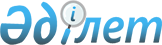 "Темір жол көлігімен тасымалдау кезінде әскерилендірілген күзетпен алып жүруге жататын жүктердің тізбесін бекіту туралы" Қазақстан Республикасы Көлік және коммуникация министрінің 2005 жылғы 10 қарашадағы № 344-I бұйрығына өзгеріс пен толықтырулар енгізу туралыҚазақстан Республикасы Индустрия және инфрақұрылымдық даму министрінің 2022 жылғы 12 желтоқсандағы № 709 бұйрығы. Қазақстан Республикасының Әділет министрлігінде 2022 жылғы 15 желтоқсанда № 31141 болып тіркелді
      БҰЙЫРАМЫН:
      1. Темір жол көлігімен тасымалдау кезінде әскерилендірілген күзетпен алып жүруге жататын жүктердің тізбесін бекіту туралы Қазақстан Республикасы Көлік және коммуникация министрінің 2005 жылғы 10 қарашадағы № 344-I бұйрығына (Нормативтік құқықтық актілерді мемлекеттік тіркеу тізілімінде № 3931 болып тіркелген) мынадай өзгеріс пен толықтырулар енгізілсін:
      көрсетілген бұйрықпен бекітілген Темір жол көлігімен тасымалдау кезінде әскерилендірілген күзетпен алып жүруге жататын жүктердің тізбесінде:
      реттік нөмірі 28-жол алып тасталсын;
      мынадай мазмұндағы реттік нөмірі 30-1-жолмен толықтырылсын:
      "
      ";
      мынадай мазмұндағы реттік нөмірлері 34-1 және 34-2-жолдармен толықтырылсын:
      "
      ".
      2. Қазақстан Республикасы Индустрия және инфрақұрылымдық даму министрлігінің Көлік комитеті заңнамада белгіленген тәртіппен:
      1) осы бұйрықты Қазақстан Республикасы Әділет министрлігінде мемлекеттік тіркеуді;
      2) осы бұйрықты Қазақстан Республикасы Индустрия және инфрақұрылымдық даму министрлігінің интернет-ресурсында орналастыруды қамтамасыз етсін.
      3. Осы бұйрықтың орындалуын бақылау жетекшілік ететін Қазақстан Республикасының Индустрия және инфрақұрылымдық даму вице-министріне жүктелсін.
      4. Осы бұйрық алғашқы ресми жарияланған күнінен кейін күнтізбелік он күн өткен соң қолданысқа енгізіледі.
      "КЕЛІСІЛДІ"
      Қазақстан Республикасы
      Ішкі істер министрлігі
					© 2012. Қазақстан Республикасы Әділет министрлігінің «Қазақстан Республикасының Заңнама және құқықтық ақпарат институты» ШЖҚ РМК
				
30-1.
Біріктірілмеген күйдірілген пириттен басқа, темір және кендер концентраттары
26011100
Темір кенінің шекемтастары
34-1.
Сутегі хлориді (тұз қышқылы)
28061000
Барлық атаулар
34-2.
Күкірт қышқылы 
28070000
Барлық атаулар
      Қазақстан РеспубликасыныңИндустрия және инфрақұрылымдықдаму министрі 

К. Ускенбаев
